RE Planning Cycle Template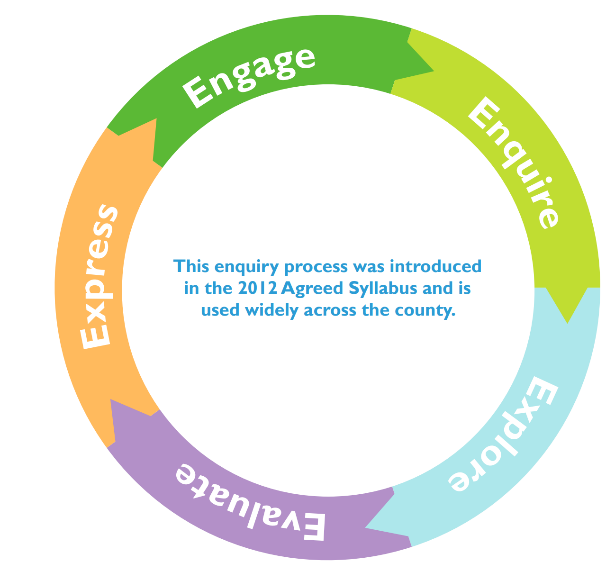 Essential Teacher Knowledge and Further Information:It can seem a daunting task to teach this unit – however the best advice it to keep it simple and stick to the basic concepts:Start with the two Greek Philosopher Socrates and Plato.  Here it is important to begin to explore the concept of knowledge and how Socrates never recorded in writing his own knowledge and ideas, Plato his student recorded lots in the form of essays, stories and poems – we interpret these to determine the knowledge he had as well as the ideas he developed about the world.Use Plato as a bridge of his thinking of life in the physical but also spiritual sense (metaphysical) and his ide of the eternal soul sitting parallel to Christianity believing in a similar concept with the idea our soul will go to heaven after we die of we have lived a good and meaningful life physically on earth.Link from this concept the Christian concept of Salvation – which provides the Christian context of the meaning of life as a Christian.  Following the stations of the cross provides the story and insight into this belief in biblical teachings.As a direct comparison is Buddhism and the view that there is no one self or soul but multiples hence the concept of reincarnation.  The linear study of the path to enlightenment through the four nobles and eightfold path (forming the Dhrama) need considering- determining the Buddhist view of the meaning of life.Revisiting knowledge and belief at this point is useful and using the Knowledge thought adventure from the Philosophy Foundation will equip pupils with the concepts of knowledge and belief the connections but also the faith some have in what they belove without fact.Once knowledge, belief and faith have been understood it is useful to then draw learning together and make evaluative comparisons and differences before looking at how to express a response to the big enquiry question.Useful reading:Collins KS3 World Religions : Buddhism  Understanding Christianity UKS2 Unit 2B.6 – SalvationBBC Bitesize Fact File on Buddhism and associated videosBBC  Northern Ireland Buddhism Facts KS3 /4